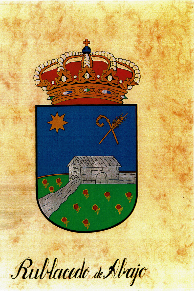 AYUNTAMIENTO  DE RUBLACEDO DE ABAJORUBLACEDO DE ABAJO (BURGOS)CONVOCATORIA SESIÓN ORDINARIA PLENO 3 de Marzo de 2022DECRETO DE LA ALCALDIAVista la relación de expedientes conclusos dispuestos en Secretaría, y Conforme a lo dispuesto en el artículo 21.1 c) de la Ley 7/1985, de 2 de abril, Reguladora de las Bases del Régimen Local, RESUELVOPRIMERO: Convocar la próxima Sesión ordinaria del Pleno en la Casa Consistorial del Ayuntamiento, en primera convocatoria, el próximo jueves 3 de Marzo a las 12.30 horas.SEGUNDO: Que se lleven a cabo los trámites oportunos para la convocatoria y notificación de los miembros de la CorporaciónTERCERO: Fijar el siguiente Orden del díaPRIMERO- Lectura y aprobación del acta de las Sesión anterior, de 9 de Diciembre 2022.SEGUNDO.- Solicitud obra a ejecutar en Planes provinciales 2022.TERCERO.- Dación de cuenta Decreto liquidación cuenta general 2021.CUARTO.- Constitución en comisión de cuentas para dictamen cuenta general 2021 QUINTO.- Modificación ordenanza impuesto de construcciones y obrasSEXTO.- Solicitud reconcentración parcelariaSEPTIMO.-  Ruegos y preguntasRublacedo de Abajo, 24 de Febrero de 2022.